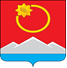 АДМИНИСТРАЦИЯ ТЕНЬКИНСКОГО ГОРОДСКОГО ОКРУГАМАГАДАНСКОЙ ОБЛАСТИР А С П О Р Я Ж Е Н И Е       27.11.2019 № 341-ра                 п. Усть-ОмчугО проведении зимней Спартакиады трудящихся Тенькинского городского округа Магаданской областиВ целях активизации оздоровительной работы в трудовых коллективах предприятий (учреждений) Тенькинского городского округа, пропаганды здорового образа жизни и привлечения населения к систематическим занятиям физической культурой и спортом:1. Провести с 03 по 06 января 2020 года зимнюю Спартакиаду трудящихся Тенькинского городского округа Магаданской области (далее – Спартакиада) по 5 видам спорта.2. Утвердить положение «О проведении Зимней Спартакиады трудящихся Тенькинского городского округа Магаданской области» согласно приложению к настоящему распоряжению.3. Cектору физической  культуры, спорта и туризма администрации Тенькинского городского округа обеспечить организацию Спартакиады.4. Непосредственное проведение Спартакиады возложить на МБУ «Тенькинская спортивная школа».5. Главным судьёй Спартакиады назначить Чурсина Д.В. (по согласованию).6. Рекомендовать руководителям трудовых коллективов Тенькинского городского округа обеспечить участие сборных команд в финальных соревнованиях по программе Спартакиады согласно утверждённому Положению.7. Контроль за исполнением настоящего распоряжения возложить на главного специалиста сектора физической культуры, спорта и туризма администрации Тенькинского городского округа Д.В. Чурсина. И.о. главы Тенькинского городского округа                               В.В. ШевченкоП О Л О Ж Е Н И Ео проведении зимней Спартакиады трудящихсяТенькинского городского округа Магаданской области (далее – Спартакиада)1. ЦЕЛИ И ЗАДАЧИСпартакиада является комплексным спортивно-массовым мероприятием.Спартакиада проводится в целях привлечения широких слоёв населения к регулярным занятиям физической культурой и спортом, развития различных видов спорта в учреждениях городского округа, повышения уровня спортивной подготовки и спортивного мастерства, выявления талантливых молодых спортсменов, способных защищать честь городского округа на областных соревнованиях.Основные задачи Спартакиады:- пропаганда здорового образа жизни, привлечение населения к занятию спортом;- формирование сборных команд для участия в областной Спартакиаде;- сохранение спортивных традиций;- патриотическое воспитание населения.2. СРОКИ И МЕСТО ПРОВЕДЕНИЯCпартакиада проводится 03-06 января 2020 г. в МБУ «ТСШ», пос. Усть-Омчуг, ул. Победы 37.Торжественное открытие Спартакиады 03 января 2020 г. в 15:00. Закрытие Спартакиады 06 января 2020 г по завершению (16:00-18:00).3. РУКОВОДСТВО СПАРТАКИАДЫОбщее руководство подготовкой и проведением Спартакиады осуществляет Сектор ФКиС администрации Тенькинского городского округа Магаданской области.Непосредственное проведение Спартакиады возлагается на Сектор ФКиС администрации Тенькинского городского округа и МБУ «ТСШ» Главный судья соревнований – гл. специалист сектора ФКиС  Чурсин Д.В.4. УЧАСТНИКИ СПАРТАКИАДЫК участию в Спартакиаде на всех её этапах допускаются жители Тенькинского городского округа в возрасте от 16 лет, имеющие медицинский допуск.Общее число участников одной команды не должно превышать 16 спортсменов.По ходатайству руководителей команд все изменения данного положения могут быть внесены главной судейской коллегией.Сборные команды должен сопровождать руководитель команды с правом участия в Соревнованиях. Каждая команда должна иметь спортивную форму.5. УСЛОВИЯ ПРОВЕДЕНИЯ СПАРТАКИАДЫСоревнования всех этапов Спартакиады проводятся по действующим правилам по видам спорта (приложение №1). Программа и сроки проведения этапов Спартакиады могут быть изменены по ходатайству судейской коллегии. Команды - участницы рассеиваются по группам.6. ОПРЕДЕЛЕНИЕ ПОБЕДИТЕЛЕЙВ финале Спартакиады разыгрываются:- общекомандное место в комплексном зачёте Спартакиады;- лично-командное первенство по видам спорта.Общекомандное место в комплексном зачёте определяется по наибольшей сумме очков, набранных командами по видам спорта в соответствии с таблицами начисления очков (приложение № 2).В случае равенства очков у двух или более команд преимущество получает команда, имеющая больше первых, затем вторых и т.д., затем по наибольшему количеству призовых мест по видам спорта.7. НАГРАЖДЕНИЕ ПОБЕДИТЕЛЕЙКоманда - победитель награждается переходящим кубком. Переходящий кубок остаётся на вечное хранение у команды, выигравшей его три раза подряд. Команды - призёры общекомандного зачёта Спартакиады награждаются дипломами и медалями соответствующих степеней.В каждом виде спорта команды – призёры награждается кубками и дипломами соответствующих степеней.В каждом виде спорта лучшие игроки награждаются памятными призами.8. ПОРЯДОК И СРОКИ ПОДАЧИ ЗАЯВОКВ целях совершенствования технологии проведения Спартакиады, определения количества участников, подготовки мест проживания, составления протоколов, предварительные заявки на участие в Спартакиаде предоставляются до 20 декабря 2019 года на адрес электронной почты adm_tenka@mail.ru и по телефону 8914856076, 841344 30427.9. ФИНАНСОВЫЕ РАСХОДЫРасходы, связанные с оплатой работы судейских бригады, медицинских работников, приобретение наградной атрибутики - несёт сектор физической культуры, спорта и туризма администрации Тенькинского городского округа.Расходы на командирование команд (проезд, питание) за счёт командирующих организаций.Проживание иногородних команд предоставляется в МБУДО «ТЦДОД» (постельные принадлежности не предоставляются).ПРОТЕСТЫПротесты и заявления подаются представителем команды в письменном виде не позднее 20 минут после завершения матча.В случае необходимости замена игрока может быть произведена из 16 участников команды.Данное положение является вызовом на соревнования.____________________З А Я В К Ана участие команды _______ в зимней Спартакиаде трудящихся Тенькинского городского округаРуководитель команды ___________К соревнованиям допущено _____ человек Печать, подпись врача ________Главный судья Спартакиады ________П О Л О Ж Е Н И Япо видам спорта СпартакиадыДАРТССоревнования проводятся в МБУ «ТСШ» 05 января 2020 г. в 12-00. Состав команды 3+3 человек. Соревнования лично-командные, проводятся среди мужчин и женщин. Зачёт мужской, женский в общекомандный зачёт Спартакиады раздельный. Команда - победительница определяется по наибольшему количеству очков, набранных участниками команды. Каждому участнику предоставляется 6 бросков. Победитель определяется по наибольшему количеству набранных очков. В случае равенства очков у двух или более участников преимущество получает, имеющий больше «10», затем «9» и т.д.Дистанция до мишени – 237  см, высота мишени - 176 см.НАСТОЛЬНЫЙ  ТЕННИССоревнования проводятся 03, 04 января 2020 г. в 16-00 (по завершению баскетбола, волейбола соответственно) в МБУ «ТСШ». Состав команды - 3 спортсмена (2м+1ж). Лично-командные соревнования проводятся по групповой системе из 3 партий. Места определяются по наибольшей сумме очков. В случае равенства очков у двух игроков, победитель определяется по личной встрече. Если три и более игрока набрали одинаковое количество очков, победитель  определяется: по личной встрече между ними, по наибольшему количеству выигранных партий между ними, по лучшей разнице партий во всех встречах.Места команд определяются по наибольшей сумме очков, набранных спортсменами. При равенстве очков у команд, предпочтение отдаётся команде, у которой участники заняли – первое место, второе и т.д. Зачёт мужской и женский в общекомандный зачёт Спартакиады  раздельный.ВОЛЕЙБОЛСоревнования проводятся 03 января 2020 г. в 10:00 в МБУ «ТСШ». Состав команды - 6 человек. На площадке должны находиться не менее 2 игроков - женщин.Соревнования проводятся по круговой системе. За победу 3-0 команда получает 3 очка, за победу 2-1 победитель получает 2 очка, проигравший - 1 очко, поражение 0-3  0 очков. Игра состоит из 3 партий. Счёт в партиях до 15 очков. При счёте в партиях 1:1, 3-я партия играется до 25 очков. Финал играется из трёх партий до 25 очков.Места команд определяются по наибольшей сумме очков, набранных во всех встречах. В случае равенства очков у двух команд и более, победитель определяется по выигрышу личной встречи, затем по лучшему соотношению мячей во встречах между этими командами, затем по соотношению забитых и пропущенных мячей во всех встречах.БАСКЕТБОЛСоревнования проводятся 04 января 2020 г. в 10-00 в МБУ «ТСШ». Состав команды 6 человек. Игра состоит из 3 - четвертей по 10 минут грязного времени с перерывом 2 минуты. Финал играется из 4 - четвертей по 10 минут грязного времени с перерывом 2 минуты.Число замен не ограничено. За победу команда получает 3 очка, за поражение 0.Победитель определяется по наибольшей сумме очков, набранных во всех встречах. В случае равенства очков у двух и более команд: лучшее место даётся команде, выигравшей личную встречу, по лучшему соотношению мячей во встречах между спорящими командами, по соотношению забитых и пропущенных мячей во всех встречах.ФУТБОЛСоревнования проводятся 05 января 2019 г. 10-00 в МБУ «ТСШ».Состав команды 4 человека (3 полевых игрока + вратарь), продолжительность игры 2 тайма по 10 мин грязного времени. Финал - продолжительность игры 2 тайма по 20 мин грязного времени. С перерывом между ними 2 минуты. Соревнования проводятся по круговой системе. Число замен не ограничено. За победу команда получает 3 очка, поражение 0, ничья 1 очко.Места команд определяются по наибольшей сумме очков, набранных во всех встречах.В случае равенства очков у двух команд и более, лучшее место даётся команде, выигравшей личную встречу, затем лучшее место определяется по лучшему соотношению забитых и пропущенных мячей во всех встречах, затем по наибольшему количеству забитых мячей, затем по наименьшему количеству пропущенных мячей.ФиналФинальные и полуфинальные игры по футболу, баскетболу, волейболу проводятся 06 января 2020 г. 10-00 в МБУ «ТСШ».ТАБЛИЦАНАЧИСЛЕНИЯ ОЧКОВ ПО ВИДАМ СПОРТА  ОБЩЕКОМАНДНОГО ПЕРВЕНСТВА - СПАРТАКИАДЫ Виды спорта: волейбол, мини-футбол, баскетбол.Виды спорта: игра дартс, настольный теннис.____________________УТВЕРЖДЕНОраспоряжением администрации Тенькинского городского округаМагаданской областиот 27.11.2019 № 341-ра№Ф.И.О.Вид спортаВиза врача1ПРИЛОЖЕНИЕ №1ПРИЛОЖЕНИЕ №2место123456789очки806555453831262118место123456789очки605043363126232018